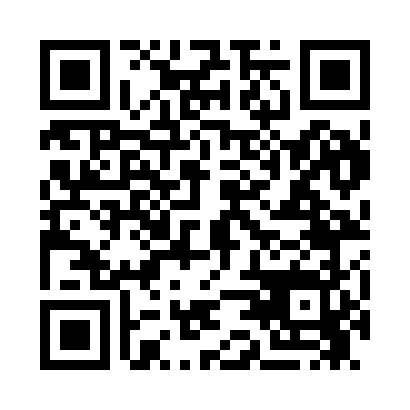 Prayer times for Bakersfield, California, USAWed 1 May 2024 - Fri 31 May 2024High Latitude Method: Angle Based RulePrayer Calculation Method: Islamic Society of North AmericaAsar Calculation Method: ShafiPrayer times provided by https://www.salahtimes.comDateDayFajrSunriseDhuhrAsrMaghribIsha1Wed4:476:0412:534:387:439:002Thu4:466:0312:534:387:449:013Fri4:446:0212:534:387:449:024Sat4:436:0112:534:387:459:035Sun4:426:0012:534:387:469:046Mon4:405:5912:534:387:479:057Tue4:395:5812:534:387:489:078Wed4:385:5712:534:397:499:089Thu4:375:5612:534:397:499:0910Fri4:365:5512:524:397:509:1011Sat4:355:5412:524:397:519:1112Sun4:345:5412:524:397:529:1213Mon4:325:5312:524:397:539:1314Tue4:315:5212:524:397:539:1415Wed4:305:5112:524:397:549:1516Thu4:295:5012:524:407:559:1617Fri4:285:5012:534:407:569:1718Sat4:275:4912:534:407:569:1819Sun4:265:4812:534:407:579:1920Mon4:265:4812:534:407:589:2021Tue4:255:4712:534:407:599:2122Wed4:245:4712:534:407:599:2223Thu4:235:4612:534:418:009:2324Fri4:225:4512:534:418:019:2425Sat4:225:4512:534:418:029:2526Sun4:215:4412:534:418:029:2627Mon4:205:4412:534:418:039:2728Tue4:205:4412:534:418:049:2829Wed4:195:4312:544:428:049:2930Thu4:185:4312:544:428:059:3031Fri4:185:4212:544:428:069:30